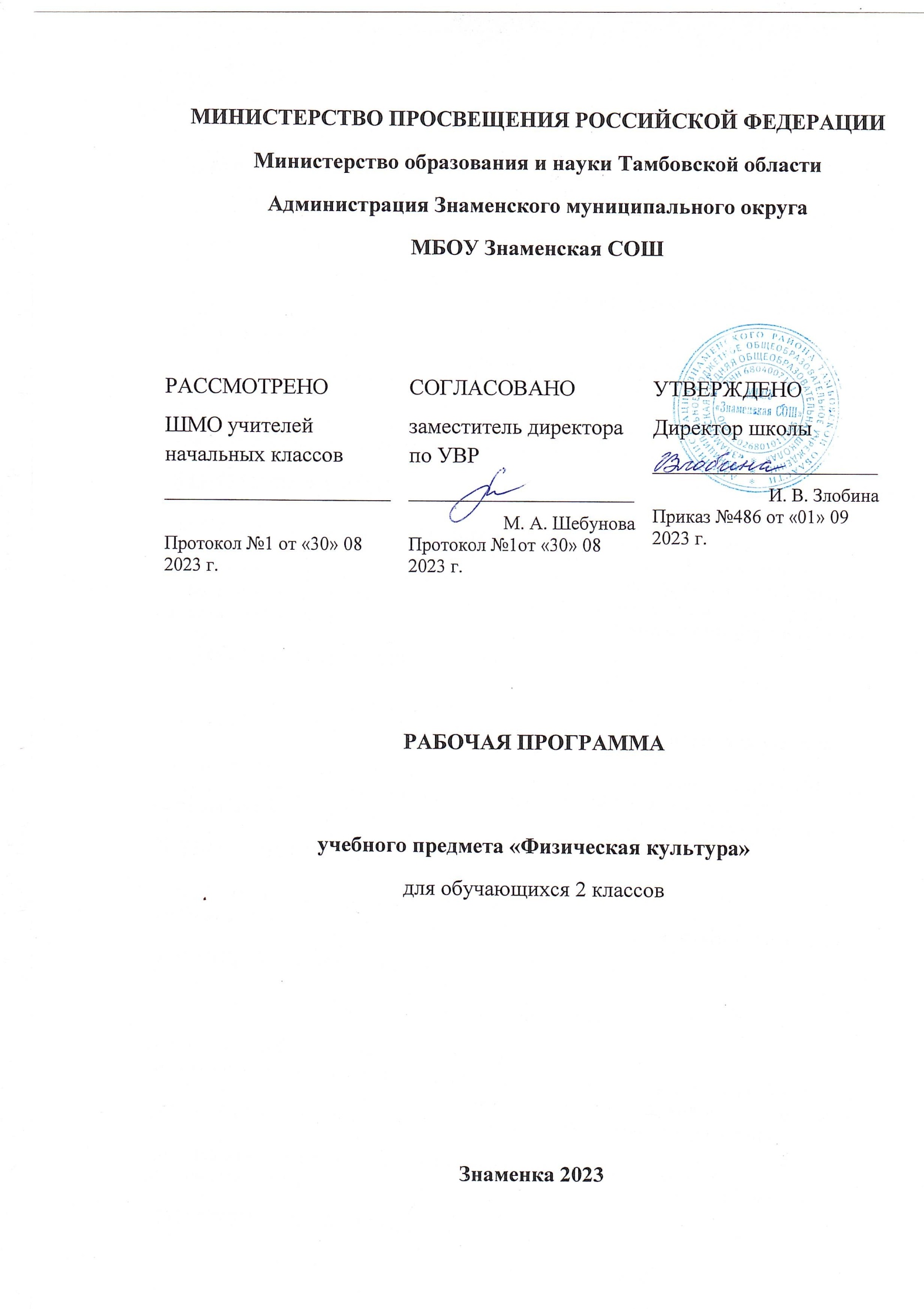 Пояснительная запискаАдаптированная рабочая программа по физической культуре разработана в соответствии с требованиями федерального государственного образовательного стандарта начального общего образования для обучающихся с ЗПР (вариант 7.1); на основании авторской программы «Комплексная программа физического воспитания учащихся 1–11 классов» под редакцией В. И. Ляха. Рабочая программа рассчитана на 68 часов в год.Адаптированная рабочая программа разработана с учетом психофизических возможностей, обучающихся с задержкой психического развития 1-4 классов.Данная программа дает возможность детям с ОВЗ: - освоить основную образовательную программу на доступном им уровне; - повысить уровень личностного развития и образования; - восполнить пробелы предшествующего обучения и воспитания; - повысить уровень познавательной и эмоционально – личностной сферы. и предусматривает:- организацию без барьерной, развивающей предметной среды; - создание атмосферы эмоционального комфорта; - формирование взаимоотношений в духе сотрудничества и принятия особенностей и возможностей каждого ребенкаФизическая культура – обязательный учебный курс в общеобразовательных учреждениях. Предмет «Физическая культура» является основой физического воспитания школьников. Он включает в себя мотивацию и потребность в систематических занятиях физической культурой и спортом, овладение основными видами физкультурно-спортивной деятельности, разностороннюю физическую подготовленность.Личностные, метапредметные и предметные результаты освоения программы по физической культуре Данная рабочая программа для 1-4 классов направлена на достижение учащимися личностных, метапредметных и предметных результатов по физической культуре.Личностными результатами изучения курса «Физическая культура» являются:– умение организовывать собственную деятельность, выбирать и использовать средства для достижения ее целей;– умение активно включатся в коллективную деятельность, взаимодействовать со сверстниками в достижении общих целей;– умение доносить информацию в доступной, эмоционально-яркой форме в процессе общения и взаимодействия со сверстниками и взрослыми людьми.Метапредметные результаты:– выполнение требований по безопасности на занятиях физическими упражнениями;– обнаружение ошибок при выполнении учебных занятий, отбор способов их исправления;– умение сплотиться и взаимодействовать в коллективе класса, группы.Предметные результаты:– изложение фактов истории развития физической культуры в Древней Руси;– представление о том, какие существуют разновидности физических упражнений (общеразвивающие, подводящие, соревновательные);– представление о закаливание организма (обливании и душа);– бережно обращение с инвентарем и оборудованием, соблюдение техники безопасности к местам проведения занятий, игр и соревнований;измерение индивидуальных показателей физического развития, формирование основных физических качеств.Содержание программы Рабочая программа по физической культуре во 2 классе рассчитана на 68 часов (2 час в неделю).  Содержание программного материалаСодержание программы направлено на создание условий для развития личности ребенка, мотивации к познанию, творчеству и приобщению к общечеловеческим ценностям, укрепления психического и физического здоровья.Освоение базовых основ физической культуры объективно необходимо и обязательно для каждого ученика.Со 2 класса учащиеся поэтапно разучивают и осваивают двигательные действия базового  содержания программы до уровня умений.В базовую часть входят:Основы знаний о физической культуре.Социально-психологические основы.– Понимание учащимися значения физических упражнений для укрепления здоровья, значения соблюдения режима дня, проведения утренней зарядки и соблюдения требований личной гигиены.– Соединение понимания и правильного  выполнения упражнений для освоения техники видов в ходьбе, беге, прыжках и метаниях через подвижные игры.– Создание установки или общей мотивации учебной деятельности.Приемы закаливания.Постепенный подход к закаливанию (воздушные ванны, солнечные ванны, водные процедуры).Естественные основы знаний.Уметь измерять пульс, вес, рост.Выполнять движения с предметами и без предметов с различной интенсивностью и измененными ситуациями.Оздоровительная деятельность со спортивной направленностью.Гимнастика с элементами акробатики Строевые действия в шеренге, повороты, размыкания, расчеты, упражнения в группировке (кувырки вперед и назад), лазания по наклонной и вертикальной лестнице, подлазы и перелезания.Легкая атлетика.Бег с высокого старта, изменение темпа бега, прыжки с запрыгиванием вверх и спрыгиванием вниз, метание малого мяча в цель и на дальность, бег на выносливость.Подвижные и спортивные игры.Изучение элементов игр в регби, выполнение упражнений на развитие кондиционных и координационных способностей, создание командного духа, выработка лидерских качеств.Общеразвивающие упражнения для выработки физических качеств, развития активности, мышления, координации.ТЕМАТИЧЕСКОЕ ПЛАНИРОВАНИЕ ПЛАНИРУЕМЫЕ РЕЗУЛЬТАТЫ ОСВОЕНИЯ ПРОГРАММЫ ПО ФИЗИЧЕСКОЙ КУЛЬТУРЕ НА УРОВНЕ НАЧАЛЬНОГО ОБЩЕГО ОБРАЗОВАНИЯЛИЧНОСТНЫЕ РЕЗУЛЬТАТЫЛичностные результаты освоения программы по физической культуре на уровне начального общего образования достигаются в единстве учебной и воспитательной деятельности в соответствии с традиционными российскими социокультурными и духовно-нравственными ценностями, принятыми в обществе правилами и нормами поведения и способствуют процессам самопознания, самовоспитания и саморазвития, формирования внутренней позиции личности.В результате изучения физической культуры на уровне начального общего образования у обучающегося будут сформированы следующие личностные результаты: становление ценностного отношения к истории и развитию физической культуры народов России, осознание её связи с трудовой деятельностью и укреплением здоровья человека; формирование нравственно-этических норм поведения и правил межличностного общения во время подвижных игр и спортивных соревнований, выполнения совместных учебных заданий;проявление уважительного отношения к соперникам во время соревновательной деятельности, стремление оказывать первую помощь при травмах и ушибах;уважительное отношение к содержанию национальных подвижных игр, этнокультурным формам и видам соревновательной деятельности; стремление к формированию культуры здоровья, соблюдению правил здорового образа жизни; проявление интереса к исследованию индивидуальных особенностей физического развития и физической подготовленности, влияния занятий физической культурой и спортом на их показатели.МЕТАПРЕДМЕТНЫЕ РЕЗУЛЬТАТЫВ результате изучения физической культуры на уровне начального общего образования у обучающегося будут сформированы познавательные универсальные учебные действия, коммуникативные универсальные учебные действия, регулятивные универсальные учебные действия, совместная деятельность.К концу обучения во 2классе у обучающегося будут сформированы следующие универсальные учебные действия. Познавательные универсальные учебные действия: характеризовать понятие «физические качества», называть физические качества и определять их отличительные признаки; понимать связь между закаливающими процедурами и укреплением здоровья;выявлять отличительные признаки упражнений на развитие разных физических качеств, приводить примеры и демонстрировать их выполнение; обобщать знания, полученные в практической деятельности, составлять индивидуальные комплексы упражнений физкультминуток и утренней зарядки, упражнений на профилактику нарушения осанки;вести наблюдения за изменениями показателей физического развития и физических качеств, проводить процедуры их измерения.Коммуникативные универсальные учебные действия: объяснять назначение упражнений утренней зарядки, приводить соответствующие примеры её положительного влияния на организм обучающихся (в пределах изученного);исполнять роль капитана и судьи в подвижных играх, аргументированно высказывать суждения о своих действиях и принятых решениях; делать небольшие сообщения по истории возникновения подвижных игр и спортивных соревнований, планированию режима дня, способам измерения показателей физического развития и физической подготовленности.Регулятивные универсальные учебные действия:соблюдать правила поведения на уроках физической культуры с учётом их учебного содержания, находить в них различия (легкоатлетические, гимнастические и игровые уроки, занятия лыжной и плавательной подготовкой); выполнять учебные задания по освоению новых физических упражнений и развитию физических качеств в соответствии с указаниями и замечаниями учителя; взаимодействовать со сверстниками в процессе выполнения учебных заданий, соблюдать культуру общения и уважительного обращения к другим обучающимся;контролировать соответствие двигательных действий правилам подвижных игр, проявлять эмоциональную сдержанность при возникновении ошибок.ПРЕДМЕТНЫЕ РЕЗУЛЬТАТЫ2 КЛАССК концу обучения во 2 классеобучающийся достигнет следующих предметных результатов по отдельным темам программы по физической культуре:демонстрировать примеры основных физических качеств и высказывать своё суждение об их связи с укреплением здоровья и физическим развитием; измерять показатели длины и массы тела, физических качеств с помощью специальных тестовых упражнений, вести наблюдения за их изменениями; выполнять броски малого (теннисного) мяча в мишень из разных исходных положений и разными способами, демонстрировать упражнения в подбрасывании гимнастического мяча правой и левой рукой, перебрасывании его с руки на руку, перекатыванию; демонстрировать танцевальный хороводный шаг в совместном передвижении; выполнять прыжки по разметкам на разное расстояние и с разной амплитудой, в высоту с прямого разбега; передвигаться на лыжах двухшажным переменным ходом, спускаться с пологого склона и тормозить падением; организовывать и играть в подвижные игры на развитие основных физических качеств, с использованием технических приёмов из спортивных игр;  выполнять упражнения на развитие физических качеств. УЧЕБНО-МЕТОДИЧЕСКОЕ ОБЕСПЕЧЕНИЕ ОБРАЗОВАТЕЛЬНОГО ПРОЦЕССАОБЯЗАТЕЛЬНЫЕ УЧЕБНЫЕ МАТЕРИАЛЫ ДЛЯ УЧЕНИКА​‌‌​Физическая культура 1-4 классы/Лях В. И.Акционерное общество « Издательство «Просвещение»​МЕТОДИЧЕСКИЕ МАТЕРИАЛЫ ДЛЯ УЧИТЕЛЯ​‌‌​Физическая культура 1-4 классы/Лях В. И.Акционерное общество « Издательство «Просвещение»ЦИФРОВЫЕ ОБРАЗОВАТЕЛЬНЫЕ РЕСУРСЫ И РЕСУРСЫ СЕТИ ИНТЕРНЕТwww.edu.ru/www.school.edu.ruhttps:uchi.ru№ п/п Наименование разделов и тем программы Количество часовКоличество часовКоличество часов№ п/п Наименование разделов и тем программы Всего Контрольные работы Практические работы 1.1Знания о физической культуре2Итого по разделуИтого по разделу22.1Физическое развитие и его измерение7Итого по разделуИтого по разделу71.1Занятия по укреплению здоровья 1 1.2Индивидуальные комплексы утренней зарядки1Итого по разделуИтого по разделу22.1Гимнастика с основами акробатики92.2Лыжная подготовка 142.3Легкая атлетика 112.4Подвижные игры 13Итого по разделуИтого по разделу473.1Подготовка к выполнению нормативных требований комплекса ГТО10Итого по разделуИтого по разделу10ОБЩЕЕ КОЛИЧЕСТВО ЧАСОВ ПО ПРОГРАММЕОБЩЕЕ КОЛИЧЕСТВО ЧАСОВ ПО ПРОГРАММЕ68 0  0 